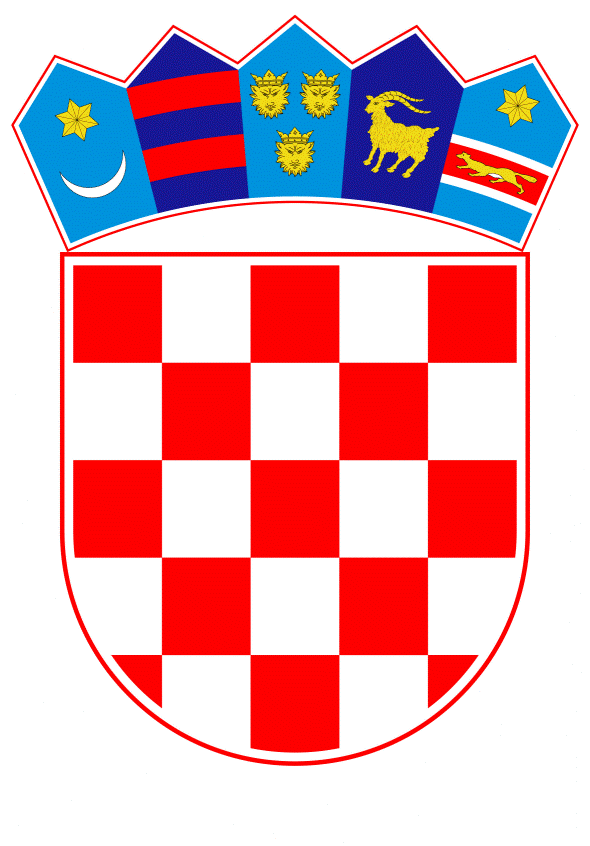 VLADA REPUBLIKE HRVATSKEZagreb, 23. siječnja 2019.______________________________________________________________________________________________________________________________________________________________________________________________________________________________Banski dvori | Trg Sv. Marka 2  | 10000 Zagreb | tel. 01 4569 222 | vlada.gov.hrPRIJEDLOGNa temelju članka 30. stavka 1. Zakona o sklapanju i izvršavanju međunarodnih ugovora („Narodne novine“, broj 28/96), a u vezi s člankom 22. Stockholmske konvencije o postojanim organskim onečišćujućim tvarima („Narodne novine - Međunarodni ugovori“, broj 11/06), Vlada Republike Hrvatske je na sjednici održanoj ___________ 2019. godine donijelaU R E D B Uo objavi Izmjena i dopuna Dodataka A i C iz svibnja 2017. godine Stockholmske konvencije o postojanim organskim onečišćujućim tvarimaČlanak 1. Objavljuju se Izmjene i dopune Dodataka A i C Stockholmske konvencije o postojanim organskim onečišćujućim tvarima usvojene na osmom sastanku Konferencije stranaka Stockholmske konvencije o postojanim organskim onečišćujućim tvarima u svibnju 2017. godine, u izvorniku na arapskom, kineskom, engleskom, francuskom, ruskom i španjolskom jeziku.Članak 2.Tekst Izmjena i dopuna Dodataka A i C iz svibnja 2017. godine iz članka 1. ove Uredbe, u izvorniku na engleskom jeziku i u prijevodu na hrvatski jezik, glasi:SC-8/10: Uvrštenje dekabromodifenil eteraKonferencija stranaka,Uzimajući u obzir profil rizika i ocjenu upravljanja rizicima te dodatak ocjeni upravljanja rizicima za dekabromodifenil eter (komercijalna smjesa, c-dekaBDE) koje je dostavilo Povjerenstvo za razmatranje postojanih organskih onečišćujućih tvari, Imajući na umu preporuku Povjerenstva za razmatranje postojanih organskih onečišćujućih tvari da se dekabromodifenil eter (BDE-209) c-dekaBDE uvrsti u Dodatak A Konvencije s posebnim izuzećima,Odlučila je izmijeniti i dopuniti Dio I. Dodatka A Stockholmske konvencije o postojanim organskim onečišćujućim tvarima, kako bi se uvrstio dekabromodifenil eter (BDE-209), prisutan u komercijalnom dekabromodifenil eteru, s posebnim izuzećima za proizvodnju i uporabu komercijalnog dekabromodifenil etera, umetanjem sljedećeg retka:Također je odlučila umetnuti novi Dio IX. u Dodatak A, kako slijedi:Dio IX.Dekabromodifenil eterProizvodnja i uporaba dekabromodifenil etera bit će ukinuta izuzevši za Stranke koje su obavijestile Tajništvo o njihovoj namjeri da isti proizvode i/ili koriste sukladno članku 4.Posebna izuzeća za dijelove koji se koriste u vozilima mogu se predvidjeti za proizvodnju i uporabu komercijalnog dekabromodifenil etera ograničenu na sljedeće: Dijelovi za uporabu u vozilima koja se više ne proizvode, definiranim kao vozila čija je masovna proizvodnja obustavljena, gdje su ti dijelovi obuhvaćeni jednom ili više sljedećih kategorija:primjene u pogonskom sklopu i ispod poklopca motora kao što su žice za uzemljenje akumulatora, žice za ožičenje akumulatora, cijev kod prenosivih sustava za klimatizaciju, pogonski sklopovi, provodnice za kolektore ispušnih plinova, izolacija ispod poklopca motora, ožičenje i remenje ispod poklopca motora (ožičenje motora itd.), senzori brzine, crijeva, moduli za ventilaciju i senzori udarca;primjene u sustavu za gorivo kao što su crijeva za gorivo, spremnici za gorivo i spremnici za gorivo u podvozju;pirotehnička sredstva i primjene na koje utječu pirotehnička sredstva kao što su kablovi za aktivaciju zračnih jastuka, prekrivači/tkanine za sjedala (samo ako je to od važnosti za zračne jastuke) te zračni jastuci (prednji i bočni);ovjesi i unutarnje primjene kao što su dijelovi obloge, akustični materijali i sigurnosni pojasevi.Dijelovi u vozilima navedeni u gornjem stavku 2 (a) (i) – (iv) i oni koji su obuhvaćeni jednom ili više sljedećih kategorija:ojačana plastika (ploče instrumenata i unutarnja obloga);ispod poklopca motora ili nadzorne ploče (terminal/blokovi osigurača, žice za struju veće jakosti i oblozi kabela (žice za svjećice));električna i elektronička oprema (kućišta i podloge akumulatora, električni priključci za nadzor motora, komponente radijskih diskova, sustavi za satelitsku navigaciju, globalni satelitski navigacijski sustavi i računalni sustavi);tkanine poput onih za police prtljažnika, tapeciranje, krov automobila, sjedala, naslone za glavu, štitnike za sunce, presvlake za ploče, tepihe.Posebna izuzeća za dijelove navedene u gornjem stavku 2 (a) prestaju važiti koncem životnog vijeka vozila koja se više ne proizvode ili 2036. godine, ovisno o tome što nastupi ranije.Posebna izuzeća za dijelove navedene u gornjem stavku 2 (b) prestaju važiti koncem životnog vijeka vozila ili 2036. godine, ovisno o tome što nastupi ranije.Posebna izuzeća za rezervne dijelove za zrakoplov za kojeg je zahtjev za odobrenje tipa podnesen prije prosinca 2018. godine te kojem je izdan certifikat tipa prije prosinca 2022. godine, prestaju važiti prestankom vijeka trajanja tog zrakoplova.SC-8/11: Uvrštenje kratkolančanih kloriranih parafina Konferencija stranaka,Uzimajući u obzir profil rizika i ocjenu upravljanja rizicima za kratkolančane klorirane parafine, koje je dostavilo Povjerenstvo za razmatranje postojanih organskih onečišćujućih tvari,1Imajući na umu preporuku Povjerenstva za razmatranje postojanih organskih onečišćujućih tvari da se kratkolančani klorirani parafini uvrste u Dodatak A Konvencije uz kontrole kako bi se ograničila prisutnost kratkolančanih kloriranih parafina u drugim smjesama kloriranih parafina, sa ili bez posebnih izuzeća, 2Odlučila je izmijeniti i dopuniti Dio I. Dodatka A Stockholmske konvencije o postojanim organskim onečišćujućim tvarima kako bi se uvrstili kratkolančani klorirani parafini s posebnim izuzećima, umetanjem sljedećeg retka:Također je odlučila umetnuti novu napomenu (vii) u Dio I. Dodatka A, kako slijedi:Napomena (i) nije primjenjiva na količine kemikalije koja pored svog naziva u stupcu ¨Kemikalija˝ u Dijelu I. ovog Dodatka nosi oznaku plus (˝+˝), a pojavljuje se u smjesama pri koncentracijama većim ili jednakim od 1% masenog udjela.SC-8/12: Uvrštenje heksaklorobutadienaKonferencija stranaka,Uzimajući u obzir profil rizika i ocjenu upravljanja rizicima za heksaklorobutadien, kao i procjenu novih informacija vezanih za uvrštenje heksaklorobutadiena u Dodatak C Konvencije, koje je dostavilo Povjerenstvo za razmatranje postojanih organskih onečišćujućih tvari,1 Uzimajući u obzir preporuku Povjerenstva za razmatranje postojanih organskih onečišćujućih tvari da se heksaklorobutadien uvrsti u Dodatak C Konvencije i zaključak procjene novih informacija o nenamjernoj proizvodnji heksaklorobutadiena, 2 Odlučila je izmijeniti i dopuniti Dio I. Dodatka C Konvencije kako bi se uvrstio heksaklorobutadien umetanjem ˝Heksaklorobutadien (CAS br.: 87-68-3)˝ u tablicu ˝Kemikalija˝ u Dodatku i umetanjem ˝heksaklorobutadien˝ u prvi stavak Dijelova II. i III. Dodatka. SC-8/10: Listing of decabromodiphenyl etherThe Conference of the Parties,Having considered the risk profile, the risk management evaluation and the addendum to the risk management evaluation for decabromodiphenyl ether (commercial mixture, c-decaBDE) as transmitted by the Persistent Organic Pollutants Review Committee,1Taking note of the recommendation by the Persistent Organic Pollutants Review Committee that decabromodiphenyl ether (BDE-209) of c-decaBDE be listed in Annex A to the Convention with specific exemptions,2Decides to amend part I of Annex A to the Stockholm Convention on Persistent Organic Pollutants to list decabromodiphenyl ether (BDE-209) present in commercial decabromodiphenyl ether therein, with specific exemptions for the production and use of commercial decabromodiphenyl ether, by inserting the following row: Also decides to insert a new part IX in Annex A, as follows: Part IX Decabromodiphenyl ether The production and use of decabromodiphenyl ether shall be eliminated except for Parties that have notified the Secretariat of their intention to produce and/or use it in accordance with Article 4.Specific exemptions for parts for use in vehicles may be available for the production and use of commercial decabromodiphenyl ether limited to the following:Parts for use in legacy vehicles, defined as vehicles that have ceased mass production, and with such parts falling into one or more of the following categories:Powertrain and under-hood applications such as battery mass wires, battery interconnection wires, mobile air-conditioning (MAC) pipes, powertrains, exhaust manifold bushings, under-hood insulation, wiring and harness under hood (engine wiring, etc.), speed sensors, hoses, fan modules and knock sensors;Fuel system applications such as fuel hoses, fuel tanks and fuel tanks under body;Pyrotechnical devices and applications affected by pyrotechnical devices such as air bag ignition cables, seat covers/fabrics (only if airbag relevant) and airbags (front and side);Suspension and interior applications such as trim components, acoustic material and seat belts.Parts in vehicles specified in paragraphs 2 (a) (i)–(iv) above and those falling into one or more of the following categories:Reinforced plastics (instrument panels and interior trim);Under the hood or dash (terminal/fuse blocks, higher-amperage wires and cable jacketing (spark plug wires)); Electric and electronic equipment (battery cases and battery trays, engine control electrical connectors, components of radio disks, navigation satellite systems, global positioning systems and computer systems);Fabric such as rear decks, upholstery, headliners, automobile seats, head rests, sun visors, trim panels, carpets.The specific exemptions for parts specified in paragraph 2 (a) above shall expire at the end of the service life of legacy vehicles or in 2036, whichever comes earlier. The specific exemptions for parts specified in paragraph 2 (b) above shall expire at the end of the service life of vehicles or in 2036, whichever comes earlier. The specific exemptions for spare parts for aircraft for which type approval has been applied for before December 2018 and has been received before December 2022 shall expire at the end of the service life of those aircraft.SC-8/11: Listing of short-chain chlorinated paraffinsThe Conference of the Parties, Having considered the risk profile and the risk management evaluation for short-chain chlorinated paraffins as transmitted by the Persistent Organic Pollutants Review Committee,1Taking note of the recommendation by the Persistent Organic Pollutants Review Committee that short-chain chlorinated paraffins be listed in Annex A to the Convention with controls to limit the presence of short-chain chlorinated paraffins in other chlorinated paraffin mixtures, with or without specific exemptions,2Decides to amend part I of Annex A to the Stockholm Convention on Persistent Organic Pollutants to list short-chain chlorinated paraffins therein, with specific exemptions, by inserting the following row:Also decides to insert a new note (vii) in part I of Annex A, as follows:Note (i) does not apply to quantities of a chemical that has a plus sign (“+”) following its name in the “Chemical” column in Part I of this Annex that occurs in mixtures at concentrations greater than or equal to 1 per cent by weight.SC-8/12: Listing of hexachlorobutadieneThe Conference of the Parties,Having considered the risk profile and the risk management evaluation for hexachlorobutadiene, as well as the evaluation of new information in relation to listing hexachlorobutadiene in Annex C to the Convention, as transmitted by the Persistent Organic Pollutants Review Committee,1Taking note of the recommendation by the Persistent Organic Pollutants Review Committee that hexachlorobutadiene be listed in Annex C to the Convention and the conclusion of the evaluation of new information on unintentional production of hexachlorobutadiene,2Decides to amend part I of Annex C to the Convention to list hexachlorobutadiene therein by inserting “Hexachlorobutadiene (CAS No: 87-68-3)” in the “Chemical” table of the Annex and by inserting “hexachlorobutadiene” in the first paragraph of parts II and III of the Annex.Članak 3.Provedba Izmjena i dopuna Dodataka A i C iz svibnja 2017. godine iz članka 1. ove Uredbe u djelokrugu je središnjih tijela državne uprave nadležnih za poslove zdravstva, gospodarstva i zaštite okoliša. Članak 4.Izmjene i dopune Dodataka A i C iz svibnja 2017. godine iz članka 1. ove Uredbe stupile su na snagu u odnosu na Republiku Hrvatsku 18. prosinca 2018. godine.Članak 5.Ova Uredba stupa na snagu osmoga dana od dana objave u „Narodnim novinama“.Klasa:		Urbroj:		Zagreb,	  Predsjednik
mr. sc. Andrej Plenković, v. r.OBRAZLOŽENJE uz PRIJEDLOG UREDBE O OBJAVI IZMJENA I DOPUNA DODATAKA A I C IZ SVIBNJA 2017. GODINE STOCKHOLMSKE KONVENCIJE O POSTOJANIM ORGANSKIM ONEČIŠĆUJUĆIM TVARIMARepublika Hrvatska je ratificirala Stockholmsku konvenciju o postojanim organskih onečišćujućim tvarima u studenom 2006. godine Zakonom o potvrđivanju Stockholmske konvencije o postojanim organskim onečišćujućim tvarima („Narodne novine-Međunarodni ugovori“, broj 11/06) te postala stranka Konvencije od 30. travnja 2007. godine („Narodne novine-Međunarodni ugovori“, broj 2/07) (u daljnjem tekstu: Konvencija).Provedba Zakona o potvrđivanju Konvencije u djelokrugu je središnjih tijela državne uprave nadležnih za poslove zaštite okoliša, poljoprivrede, šumarstva i vodnog gospodarstva, zdravstva te gospodarstva, rada i poduzetništva.Člankom 22. stavkom 3. Zakona opisan je postupak predlaganja, usvajanja i stupanja na snagu daljnjih dodataka Konvenciji. Republika Hrvatska nije u svojoj ispravi o ratifikaciji izjavila da će svaka izmjena i dopuna Dodataka A, B ili C stupiti na snagu nakon polaganja njezine isprave o  ratifikaciji, prihvatu,  odobrenju ili pristupu u odnosu na istu sukladno članku 25. stavku 4. Konvencije. Donesena je i Odluka Vijeća (EU) 2017/758 od 25. travnja 2017. o stajalištu koje treba zauzeti, u ime Europske unije, na osmom zasjedanju Konferencije stranaka Stockholmske konvencije o postojanim organskim onečišćujućim tvarima u pogledu prijedloga izmjena priloga A, B i C gdje podupire:uvrštenje dekabromodifeniletera (BDE-209) prisutnog u komercijalnom dekabromodifenileteru (c-decaBDE) u Prilog A Konvenciji, uz „posebna izuzeća” za proizvodnju i upotrebu decaBDE-a u rezervnim dijelovima za automobilsku industriju. Unija podupire to uvrštenje uz dodatna posebna izuzeća za zrakoplove i za rezervne dijelove za zrakoplove u skladu s Uredbom (EU) 2017/227, kao i za rezervne dijelove za traktore za poljoprivredu i šumarstvo i određene strojeve, ako druge stranke ili izravno uključeni dionici mogu dokazati da su ta izuzeća potrebna,uvrštenje kratkolančanih kloriranih parafina (SCCP-i) u Prilog A Konvenciji, uvrštenje heksaklorbutadiena (HCBD) u Prilog C Konvenciji.Na redovnoj osmoj konferenciji stranka Konvencije održanoj u Ženevi od 24. travnja do 5. svibnja 2017. godine usvojene su Odluke o uključivanju novih kemikalija/POPs-ova (dekabromodifeniletera (BDE-209), kratkolančanih kloriranih parafina (SCCP-i) i heksaklorbutadiena (HCBD)) u Dodatke A i C Konvencije kako bi se ograničila uporaba i ispuštanje u okoliš na međunarodnoj razini.Izmjene i dopune Dodataka A i C stupile su na snagu 18. prosinca 2018. godine za većinu stranaka Konvencije pa tako i Republiku Hrvatsku. Iz navedenoga slijedi, kako su navedene Izmjene i dopune obvezujuće za Republiku Hrvatsku te je predložena objava Uredbe o objavi Izmjena i dopuna Dodataka A i C iz svibnja 2017. godine Stockholmske konvencije o postojanim organskim onečišćujućim tvarima sukladno članku 30. stavku 1. Zakona o sklapanju i izvršavanju međunarodnih ugovora  („Narodne novine“, broj 28/96). Predlagatelj:Ministarstvo zaštite okoliša i energetikePredmet:Prijedlog uredbe o objavi Izmjena i dopuna Dodataka A i C iz svibnja 2017. godine Stockholmske konvencije o postojanim organskim onečišćujućim tvarimaKemikalijaAktivnostPosebno izuzećeDekabromodifenil eter (BDE-209) prisutan u komercijalnom dekabromodifenil eteru (CAS br.: 1163-19-5)ProizvodnjaKako je dozvoljeno za stranke navedene u RegistruDekabromodifenil eter (BDE-209) prisutan u komercijalnom dekabromodifenil eteru (CAS br.: 1163-19-5)UporabaU skladu s Dijelom IX. ovoga Dodatka:Dijelovi koji se koriste u vozilima navedeni u stavku 2 Dijela IX. ovoga DodatkaZrakoplov za koji je zahtjev za odobrenje tipa podnesen prije prosinca 2018. godine te kojem je izdan certifikat tipa prije prosinca 2022. godine, uključujući i rezervne dijelove za taj zrakoplovTekstilni proizvodi koji moraju posjedovati negoriva svojstva, ne uključujući odjeću i igračkeAditivi u plastičnim kućištima i dijelovi korišteni u kućanskim aparatima za grijanje, glačalima, ventilatorima, uronjivim grijačima koji sadrže ili su u izravnom dodiru s električnim dijelovima ili podliježu protupožarnim standardima, u koncentracijama nižim od 10% masenog udjela dijelaPoliuretanska pjena za izolaciju u zgradarstvuKemikalijaAktivnostPosebno izuzećeKratkolančani klorirani parafini (Alkeni, C10-13, kloro)+ : ravnolančani klorirani ugljikovodici s duljinom lanca raspona od C10 do C13 i udjelom klora većim od 48 % masenog udjela.Na primjer, tvari sa sljedećim CAS brojevima mogu sadržavati kratkolančane klorirane parafine:CAS br.: 85535-84-8;CAS br.: 68920-70-7;CAS br.: 71011-12-6;CAS br.: 85536-22-7;CAS br.: 85681-73-8;CAS br.: 108171-26-2.ProizvodnjaKako je dozvoljeno za stranke navedene u RegistruKratkolančani klorirani parafini (Alkeni, C10-13, kloro)+ : ravnolančani klorirani ugljikovodici s duljinom lanca raspona od C10 do C13 i udjelom klora većim od 48 % masenog udjela.Na primjer, tvari sa sljedećim CAS brojevima mogu sadržavati kratkolančane klorirane parafine:CAS br.: 85535-84-8;CAS br.: 68920-70-7;CAS br.: 71011-12-6;CAS br.: 85536-22-7;CAS br.: 85681-73-8;CAS br.: 108171-26-2.UporabaAditivi u proizvodnji pogonskog remenja u industriji prirodne i sintetičke gumeRezervni dijelovi za gumene transportne trake u rudarskoj i šumarskoj industrijiKožarska industrija, posebno mašćenje kožeAditivi za maziva, posebno za motore automobila, električne generatore, vjetroelektrane, za bušenja u istraživanju nafte i plina, rafiniranje nafte u proizvodnji dizelskog gorivaCijevi za vanjske dekorativne žaruljeHidroizolacija i boje koje štite od požaraLjepila Obrada metalaSekundarna omekšavala u savitljivim polivinil kloridima, osim u igračkama i proizvodima za djecuChemicalActivitySpecific exemptionDecabromodiphenyl ether(BDE-209) present incommercialdecabromodiphenyl ether(CAS No: 1163-19-5)ProductionAs allowed for the Parties listed in the RegisterDecabromodiphenyl ether(BDE-209) present incommercialdecabromodiphenyl ether(CAS No: 1163-19-5)UseIn accordance with Part IX of this Annex:Parts for use in vehicles specified in paragraph 2 of Part IX of this AnnexAircraft for which type approval has been applied for before December 2018 and has been received before December 2022 and spare parts for those aircraftTextile products that require anti-flammable characteristics, excluding clothing and toysAdditives in plastic housings and parts used for heating home appliances, irons, fans, immersion heaters that contain or are in direct contact with electrical parts or are required to comply with fire retardancy standards, at concentrations lower than 10 per cent by weight of the partPolyurethane foam for building insulationChemicalActivitySpecific exemptionShort-chain chlorinated paraffins (Alkanes, C10-13, chloro) +: straight-chain chlorinated hydrocarbonswith chain lengths ranging from C10 to C13 and a content of chlorine greater than 48 per cent by weightFor example, the substances with the followingCAS numbers may contain short-chainchlorinated paraffins:CAS No. 85535-84-8;CAS No. 68920-70-7;CAS No. 71011-12-6;CAS No. 85536-22-7;CAS No. 85681-73-8;CAS No. 108171-26-2.ProductionAs allowed for the Parties listed in the RegisterShort-chain chlorinated paraffins (Alkanes, C10-13, chloro) +: straight-chain chlorinated hydrocarbonswith chain lengths ranging from C10 to C13 and a content of chlorine greater than 48 per cent by weightFor example, the substances with the followingCAS numbers may contain short-chainchlorinated paraffins:CAS No. 85535-84-8;CAS No. 68920-70-7;CAS No. 71011-12-6;CAS No. 85536-22-7;CAS No. 85681-73-8;CAS No. 108171-26-2.UseAdditives in the production of transmission belts in the natural and synthetic rubber industrySpare parts of rubber conveyor belts in the mining and forestry industries Leather industry, in particular fatliquoring in leatherLubricant additives, in particular for engines of automobiles, electric generators and wind power facilities, and for drilling in oil and gas exploration, petroleum refinery to produce diesel oilTubes for outdoor decoration bulbsWaterproofing and fire-retardant paintsAdhesivesMetal processingSecondary plasticizers in flexible polyvinyl chloride, except in toys and children’s products